Lp.Dworce i przystankiGodziny odjazduGodziny odjazduOdległości między przystankamiDługość trasyNr przystankuPrędkość technicznaKategoria drogiLinia : nr U.0205.1 :
 JAWOR – LIPA – MYSŁÓW Linia : nr U.0205.1 :
 JAWOR – LIPA – MYSŁÓW Linia : nr U.0205.1 :
 JAWOR – LIPA – MYSŁÓW Linia : nr U.0205.1 :
 JAWOR – LIPA – MYSŁÓW Linia : nr U.0205.1 :
 JAWOR – LIPA – MYSŁÓW Linia : nr U.0205.1 :
 JAWOR – LIPA – MYSŁÓW Linia : nr U.0205.1 :
 JAWOR – LIPA – MYSŁÓW Linia : nr U.0205.1 :
 JAWOR – LIPA – MYSŁÓW Linia : nr U.0205.1 :
 JAWOR – LIPA – MYSŁÓW OZNACZENIA KURSÓW:A, S, U, 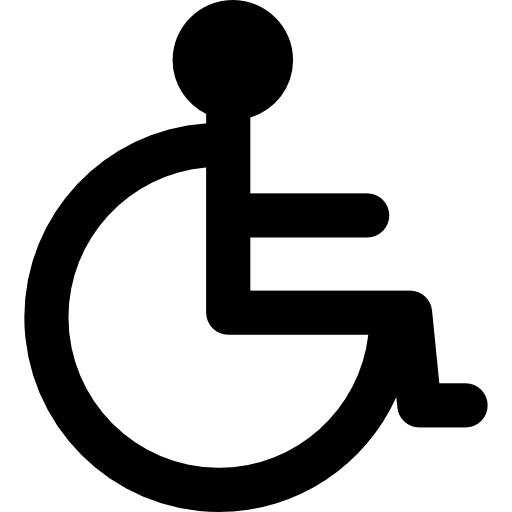 A, S, U, 1Jawor (ul. Wrocławska PCKZiU)11:3015:200001gminna2Jawor (ul. Kościuszki)11:3415:240,80,80116,00gminna3Jawor (Pl. Targowy)11:3515:250,71,50124,00wojewódzka4Paszowice11:3915:292,74,23640,50powiatowa5Paszowice (posesja nr 71)11:4015:300,74,91742,00powiatowa6Paszowice (Urząd Gminy)11:4315:331,36,21526,00powiatowa7Paszowice (posesja nr 235A)11:4515:351,37,50240,00powiatowa8Wiadrów (szkoła)11:5115:414,111,60641,00powiatowa9Sokola11:5315:431,413,03842,00wojewódzka10Kwietniki (posesja nr 7)11:5615:461,714,71534,00powiatowa11Kwietniki (wieś)11:5715:470,415,11324,00powiatowa12Kwietniki (skrzyżowanie z dr. powiatową)11:5915:490,815,91124,00powiatowa13Pogwizdów (szkoła)12:0015:501,217,10772,00powiatowa14Pogwizdów (skrzyżowanie z dr. powiatową)12:0315:531,818,90554,00powiatowa15Jastrowiec (posesja nr 19)12:0615:562,421,30348,00powiatowa16Jastrowiec (posesja nr 5)12:0815:580,621,90118,00powiatowa17Lipa (skrzyżowanie)12:1016:001,823,70754,00powiatowa18Lipa (sklep)12:1216:020,724,40521,00powiatowa19Lipa (szkoła)12:1316:030,324,70318,00powiatowa20Mysłów (leśniczówka)12:1816:083,928,60146,80powiatowa21Mysłów (posesja nr 14)12:1916:090,729,30742,00powiatowa22Mysłów (świetlica)12:2116:110,930,20527,00powiatowa23Mysłów (sklep)12:2216:120,630,80336,00powiatowa24Mysłów (krzyż)12:2416:140,831,60124,00powiatowa MYSŁÓW – LIPA – JAWOR MYSŁÓW – LIPA – JAWOR MYSŁÓW – LIPA – JAWOR MYSŁÓW – LIPA – JAWOR MYSŁÓW – LIPA – JAWOR MYSŁÓW – LIPA – JAWOR MYSŁÓW – LIPA – JAWOR MYSŁÓW – LIPA – JAWOR MYSŁÓW – LIPA – JAWOR1Mysłów (krzyż)6:5513:300002powiatowa2Mysłów (sklep)6:5713:320,80,8   04    24,00powiatowa3Mysłów (świetlica)6:5813:330,61,40636,00powiatowa4Mysłów (skrzyżowanie)7:0113:361,32,70826,00powiatowa5Lipa (szkoła)7:0513:404,16,80261,50powiatowa6Lipa (sklep)7:0713:420,37,10409,00powiatowa7Jastrowiec (posesja nr 5)7:1013:452,59,60250,00powiatowa8Jastrowiec (posesja nr 19)7:1213:470,610,20418,00powiatowa9Pogwizdów (skrzyżowanie z dr. powiatową)7:1513:502,412,60648,00powiatowa10Pogwizdów (szkoła)7:1813:531,814,40836,00powiatowa11Kwietniki (skrzyżowanie z dr. powiatową)7:1913:541,215,61272,00powiatowa12Kwietniki (wieś)7:2113:560,816,41424,00powiatowa13Kwietniki (posesja nr 7)7:2213:570,416,81624,00powiatowa14Sokola7:2514:001,718,53734,00wojewódzka15Wiadrów (szkoła)7:2714:021,419,90542,00powiatowa16Paszowice (posesja nr 205A)7:3314:084,224,10163,00powiatowa17Paszowice (Urząd Gminy)7:3514:101,325,41039,00powiatowa18Paszowice (posesja nr 71)7:3814:131,326,71226,00powiatowa19Paszowice7:3914:140,627,33536,00wojewódzka20Jawor (Pl. Targowy)7:4314;182,830,10142,00gminna21Jawor (ul. Chopina)7:4514:200,430,50212,00gminna22Jawor (ul. Wrocławska PCKZiU)7:4814:231,131,60222,00gminna